HARMONOGRAM ODBIORU ODPADÓWw terminie od 01.07.2019 r. do 30.06.2020 r.GMINA POŚWIĘTNE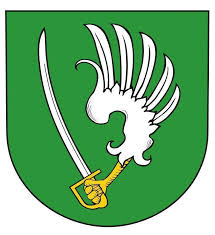 Kolno, Kielczykowizna, Wola Ręczajska, Wola Cygowska, Helenów, StróżkiODPADY NALEŻY WYSTAWIĆ DO GODZ. 7:00 !W MIEJSCACH DOSTĘPNYCH DO ODBIORU Z MOŻLIWOŚCIĄ DOJAZDU !KONTAKT: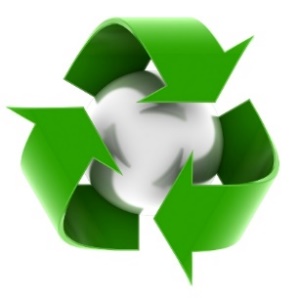   ODPADY NIESEGERGOWANE – ZMIESZANE  ODPADY BIODEGRADOWALNE (w tym odpady z ogródków)ODPADY SEGREGOWANE:   PAPIER  SZKŁO   TWORZYWA SZTUCZNE, METALEROK 2019ROK 2019ROK 2019LIPIEC2,  169,  23SIERPIEŃ6,  2012,  27WRZESIEŃ3,  1710,  24PAŹDZIERNIK8,  2215,  29LISTOPAD5,  1913,  26GRUDZIEŃ3,  1710,  24 ROK 2020 ROK 2020 ROK 2020STYCZEŃ8,  2114,  28LUTY4,  1811,  25MARZEC3,  1710,  24KWIECIEŃ7,  2115,  28MAJ5,  1912,  26CZERWIEC2,  169,  23FIRMA ZBIERAJĄCA ODPADYKOBE S.C.Duczki ul. Myśliwska 805-200 Wołomintel. 601 053 265; 506 074 605e-mail: kobe.wk@gmail.comwww.kobe-sc.pl